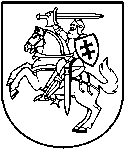 LIETUVOS RESPUBLIKOS APLINKOS MINISTRASĮSAKYMASDĖL LIETUVOS RESPUBLIKOS APLINKOS MINISTRO 2003 M. GRUODŽIO 24 D. ĮSAKYMO NR. 705 „DĖL STATYBOS TECHNINIO REGLAMENTO STR 2.02.01:2004 „GYVENAMIEJI PASTATAI“ PATVIRTINIMO“ PAKEITIMO2016 m. sausio 13 d. Nr. D1-24Vilnius1. P a k e i č i u statybos techninį reglamentą STR 2.02.01:2004 „Gyvenamieji pastatai“, patvirtintą Lietuvos Respublikos aplinkos ministro 2003 m. gruodžio 24 d. įsakymu Nr. 705 „Dėl statybos techninio reglamento STR 2.02.01:2004 „Gyvenamieji pastatai“ patvirtinimo“:1.1. Papildau 3.45 papunkčiu.„3.45. Minimalius komunalinių atliekų tvarkymo paslaugos kokybės reikalavimus, patvirtintus Lietuvos Respublikos aplinkos ministro 2012 m. spalio 23 d. įsakymu Nr. D1-857 „Dėl Minimalių komunalinių atliekų tvarkymo paslaugos kokybės reikalavimų patvirtinimo.“;  1.2. pakeičiu 259.5 papunktį ir jį išdėstau taip:„259.5. buitinėms atliekoms laikinai saugoti konteinerių aikštelė įrengiama vadovaujantis Minimalių komunalinių atliekų tvarkymo paslaugos kokybės reikalavimų [3.45] nuostatomis.“  2. N u s t a t a u, kad šis įsakymas įsigalioja  2016 metų balandžio 1 dieną.Aplinkos ministras				Kęstutis Trečiokas